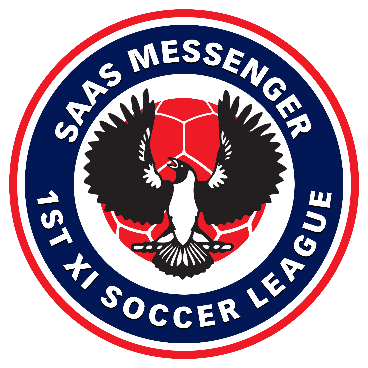 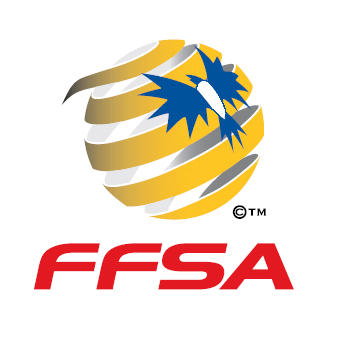 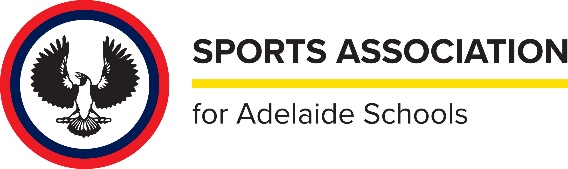 	               MATCH SHEET                                      CONFERENCE:	    (COMPLETE ALL SECTIONS & PLEASE PRINT CLEARLY)                                             (PLEASE CIRCLE)ROUNDKICK-OFF TIMEGROUNDHOME TEAM IS RESPONSIBLE TO PROVIDE FULL-TIME MATCH RESULT VIA EMAIL TO COMPETITION COORDINATOR:  saas1stxisoccerleague@gmail.com 
POINT DEDUCTIONS WILL APPLY FOR NON-COMPLIANCEHOME TEAM IS RESPONSIBLE TO PROVIDE FULL-TIME MATCH RESULT VIA EMAIL TO COMPETITION COORDINATOR:  saas1stxisoccerleague@gmail.com 
POINT DEDUCTIONS WILL APPLY FOR NON-COMPLIANCESCORESCORESCORESCORESCOREHOME TEAM IS RESPONSIBLE TO PROVIDE FULL-TIME MATCH RESULT VIA EMAIL TO COMPETITION COORDINATOR:  saas1stxisoccerleague@gmail.com 
POINT DEDUCTIONS WILL APPLY FOR NON-COMPLIANCEHOME TEAM IS RESPONSIBLE TO PROVIDE FULL-TIME MATCH RESULT VIA EMAIL TO COMPETITION COORDINATOR:  saas1stxisoccerleague@gmail.com 
POINT DEDUCTIONS WILL APPLY FOR NON-COMPLIANCEHALF TIMEFULL TIME EXTRA TIME HALF TIMEEXTRA TIME FULL TIMEPENALTIESHOME TEAMAWAY TEAM PLAYERS OF:
 (SCHOOL NAME) PLAYERS OF:
 (SCHOOL NAME)SHIRT     NO.FIRST NAMEFIRST NAMESURNAMEGOALSCAUTION/ 
SEND-OFFTeams Best 3 Players3 / 2 / 1
BEST & FAIREST PLAYERS POSITIONCOACH OR SCHOOL REPRESENTATIVECOACH OR SCHOOL REPRESENTATIVEREFEREEREFEREE  FULL NAME  FULL NAME  SIGNATURE  SIGNATURESEND OFFS (DETAILS IF REQUIRED)SEND OFFS (DETAILS IF REQUIRED)SEND OFFS (DETAILS IF REQUIRED)PLAYER INJURIESPLAYER INJURIESPLAYER INJURIES       SHIRT No.CLUBOFFENCE  SHIRT     No.CLUBDESCRIPTION OF INJURYREFEREE TO INCLUDE AN INCIDENT REPORT FOR ANY SERIOUS INCIDENT(S)REFEREE TO INCLUDE AN INCIDENT REPORT FOR ANY SERIOUS INCIDENT(S)REFEREE TO INCLUDE AN INCIDENT REPORT FOR ANY SERIOUS INCIDENT(S)WHEN FULLY COMPLETED AND SIGNED:- HOME AND AWAY TEAMS TO EACH TAKE A PHOTO OF EACH     MATCH SHEET AND SEND A COPY VIA EMAIL TO:  saas1stxisoccerleague@gmail.com 